Aurora’s Degree & PG College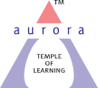 (ACCREDITED BY NAAC WITH 'B++' GRADE) Chikkadpally, Hyderabad 500020EVENT / ACTIVITY DETAILED REPORTPROGRAM SCHEDULEThe Guest Lecture on the occasion of  Augustin-Louis Cauchy Birthday was scheduled at 2:30 pm. The guest was invited at 2:00 pm. Welcome note was given till 2:40pm. Later the profile of the guest speaker was read. The session was handed over to the speaker at 2:50pm. Lecture by guest speaker was carried till 3:40pm. Question and answer interactive session was done by 3:50pm.One speech and two presentations were given by students of MSDs2. till 4:15pm. The program is completed by giving vote of thanks.LIST OF FACULTY COORDINATORS M. Latha Salome, Associate Professor, Dept. of MathematicsLIST OF THE STUDENT COORDINATORS :1051-21-467-001 Thammi Meharsai, MSCs2A1051-21-467-021 Sukhine Sandeep MSCs2A1051-21-539-005 Sanjana Badnale  MSDs21051-21-539-045 Hussainpur Mallikarjun MSDs21051-21-539-022 Salvadi Srinath MSDs 21051-21-467-010 K. Charan Kumar Reddy, MSCs2aLIST OF THE PARTICIPANTS (NAME , ROLL NO, CLASS & SECTION, NO OF GIRLS, BOYS, CASTE )PARAGRAPH ABOUT THE PROCEEDINGS (TILL THE END OF THE EVENT)The department of Mathematics observed 234th B’ Day of Augustin-Louis Cauchy, who was a French mathematician and made pioneering contributions to mathematical analysis and continuum mechanics. He was one of the first to state and rigorously prove theorems of calculus. More concepts and theorems have been named for Cauchy than for any other mathematician. Cauchy was a prolific writer; he wrote approximately eight hundred research articles and five complete textbooks in the fields of mathematics and mathematical physics. The students displayed charts and participated in quiz competition. Retd. Prof. Satyanarayana, from O.U. addressed the students of MSCs & MSDs students on this occasion. Students have prepared PPTs’ on ‘Careers in Mathematics’ and ‘Competitive Exams in Mathematics’. Students participated in the event enthusiastically and made the event successful.   The department has a culture of celebrating Mathematicians B’ Day, every year. As a part of it this year, Augustin-Louis Cauchy B’Day is celebrated on 21st August 2022. Ms. M. Latha Salome approached Prof. Satyanarayana, Retd. Professor, Dept. of Mathematics,OU, Hyderabad. He accepted our invitation and has given the date and timings of his availability.A proposal was made for the same and was accepted by the AQAC convener and obtained permission from the Principal Dr.Viswanatham Bulusu. With the continuous guidance and support of our Principal Dr.Viswanatham Bulusu, Aurora’s Degree and PG College the event was organized by the department of Mathematics for the development of students.Quiz in Mathematics is conducted on 21-08-2022, through online mode. Link of google form is circulated to the students. Students from physical sciences have participated in the quiz. The faculty members of the department encouraged the students to participate in the quiz.  The guest lecture is also organized with an intention to motivate the students towards the subject mathematics. It is organized on 30th September 2022. Retd. Prof. Satyanarayana, from O.U. addressed the students of second year MSCs & MSDs. Sir has arrived the venue at 2:15 pm and all arrangements were made for the lecture in Room No. 502 of Block VI. Guest Lecture is started at 2:40 pm. Siddharth, of MSCs2A, gave a welcome speech and introduced sir by reading sir’s profile. Sir used projector and screen for the lecture. He has given a talk on Mathematicians Euclid, Ramanujan and Augustin Louis Cauchy and inspired the students by his words.  After the lecture there is a question and answer session, and students interacted with professor. Sir is honored with an honorarium of Rs. 2000/-Students displayed charts on the occasion of the day throughout the college campus.Sanjana, of MSDs 2, with Roll No. 1051-21-539-005 has given an inspirational speech to the students.Srinath, of MSDs 2, with Roll No. 1051-21-539-021 has presented a PPT on Careers in Mathematics to the students.Mallikarjun, of MSDs 2, with Roll No. 1051-21-539-045 has presented a PPT on Competitive exams in Mathematics to the students.On behalf of Dept. of Mathematics, vote of thanks is given by Ms. M. Latha Salome, The program is completed by 4:10pm and students dispersed to their classes. The students are aware about the biographies of famous mathematicians and are motivated to deal positively with the subject mathematics.  INCOME AND EXPENDITURE:  Rs. 2000/- (as an honorarium)EVENT PHOTOS ( MIN 2 MAX 4)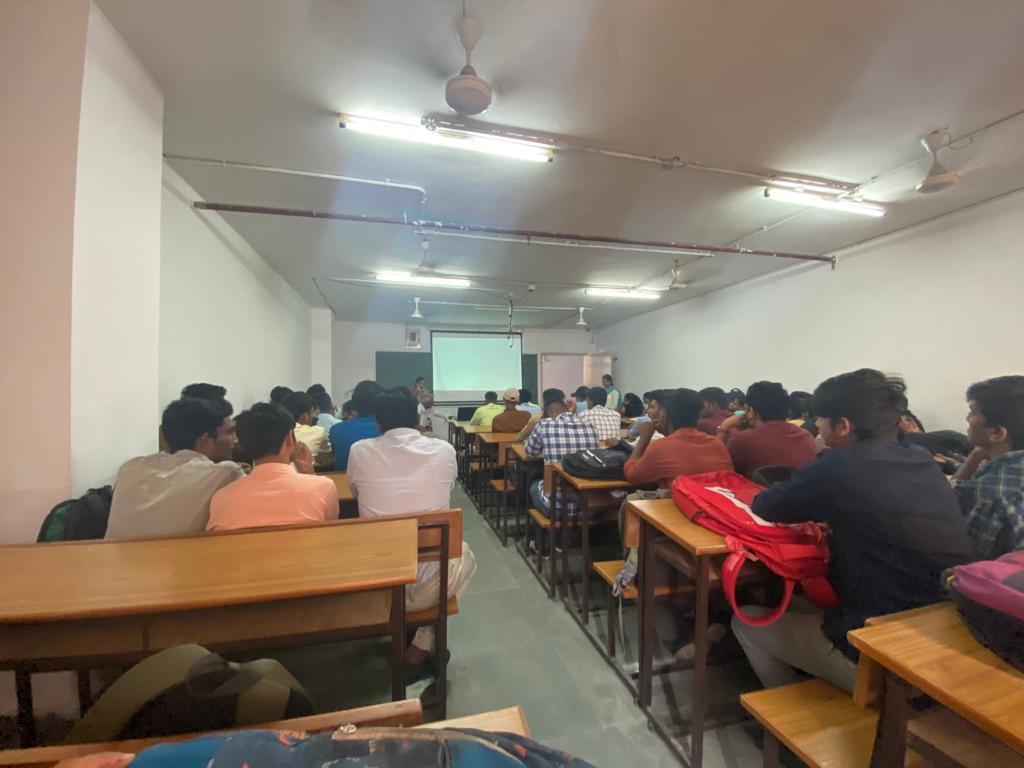 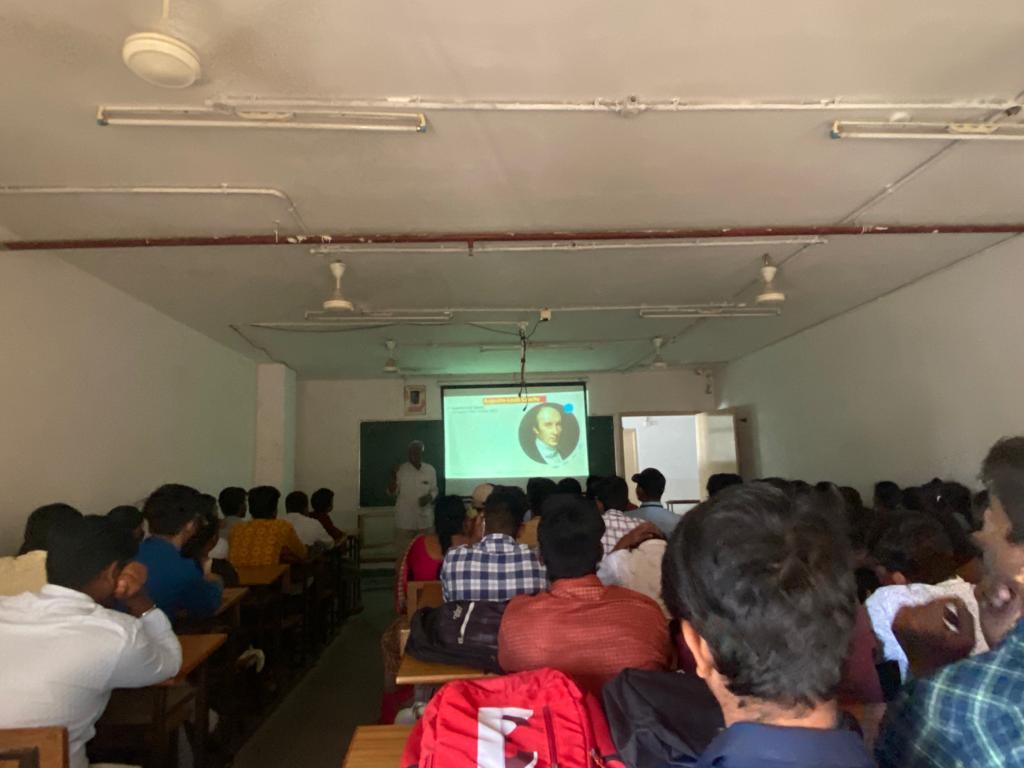 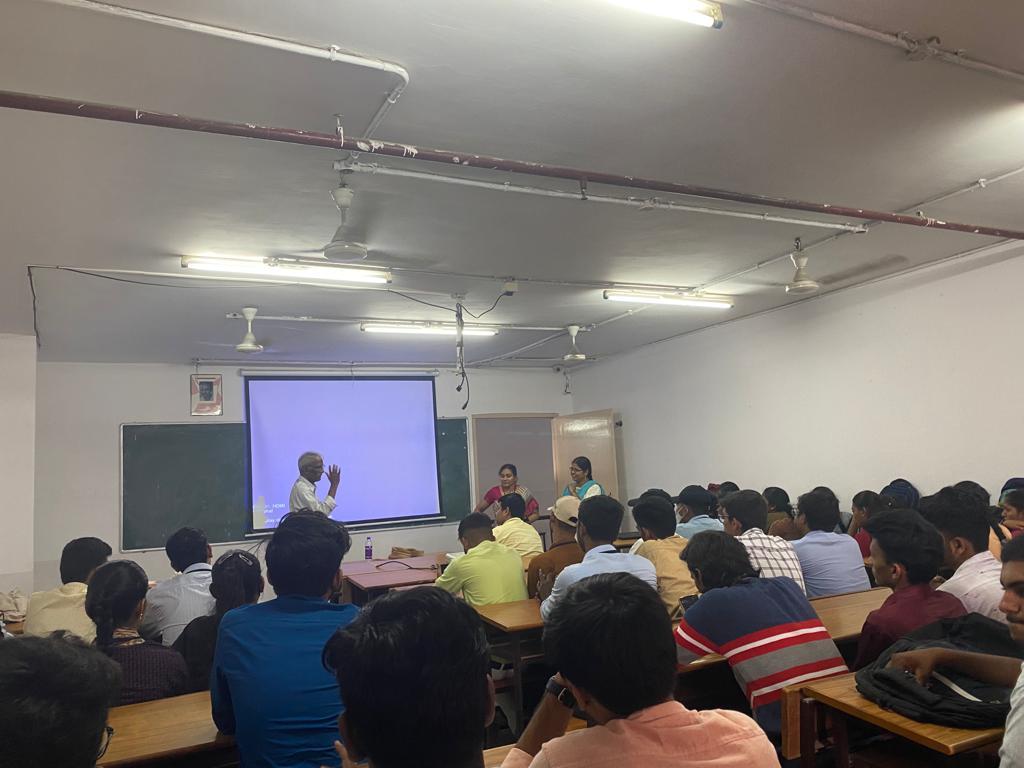 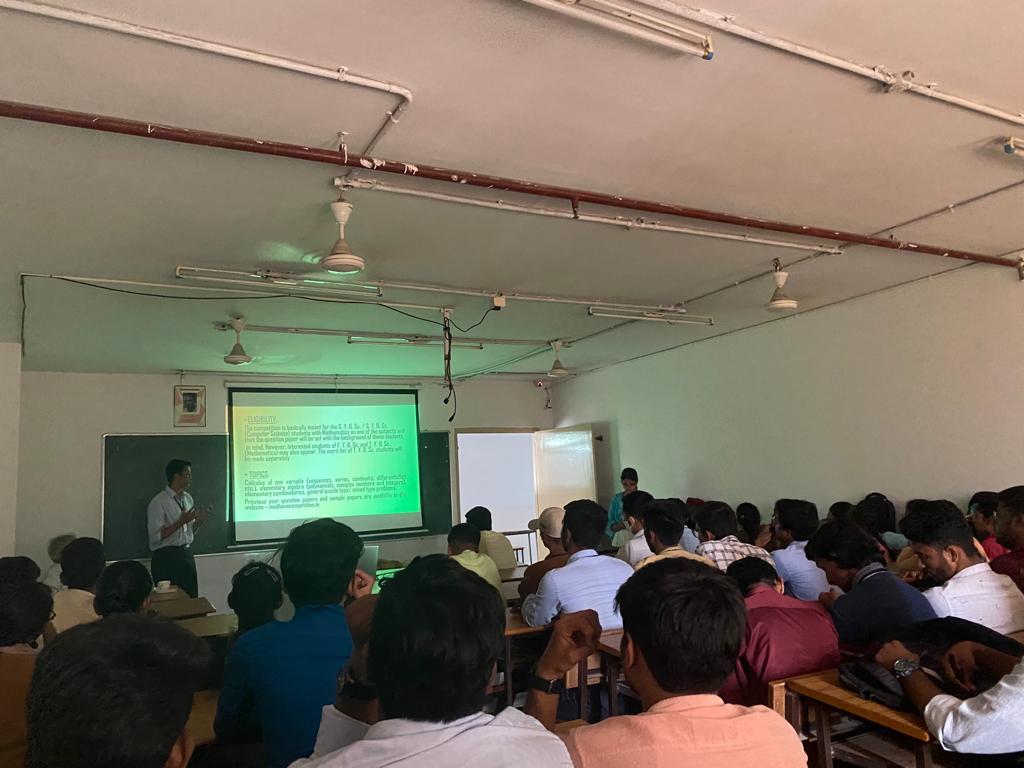 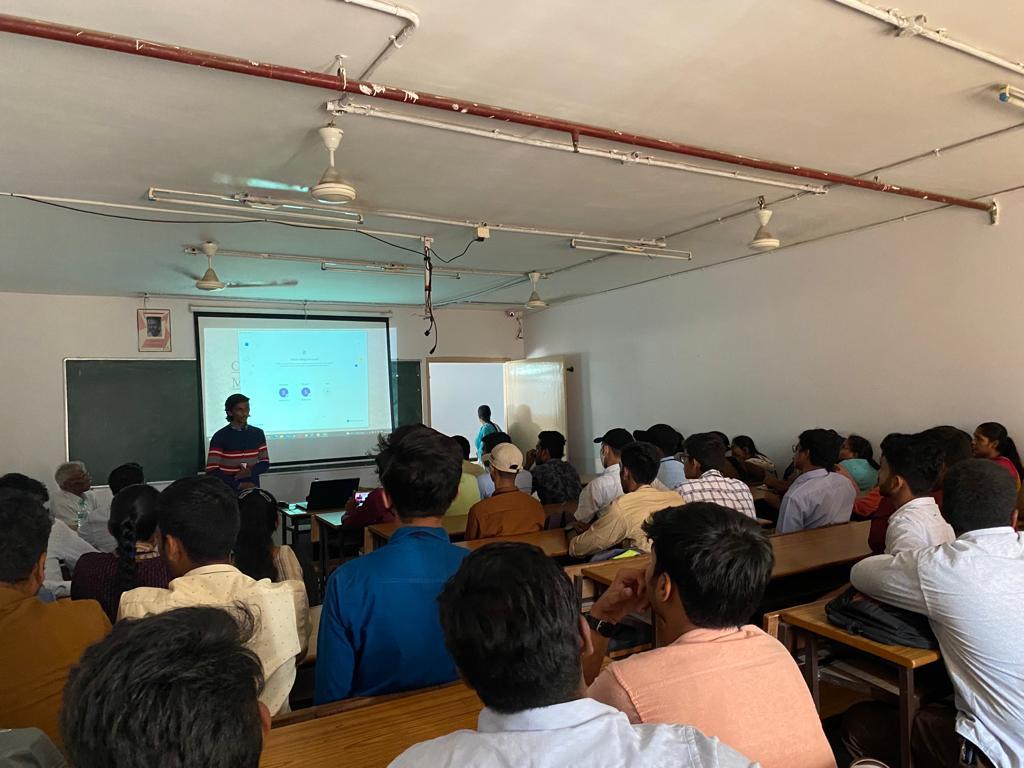 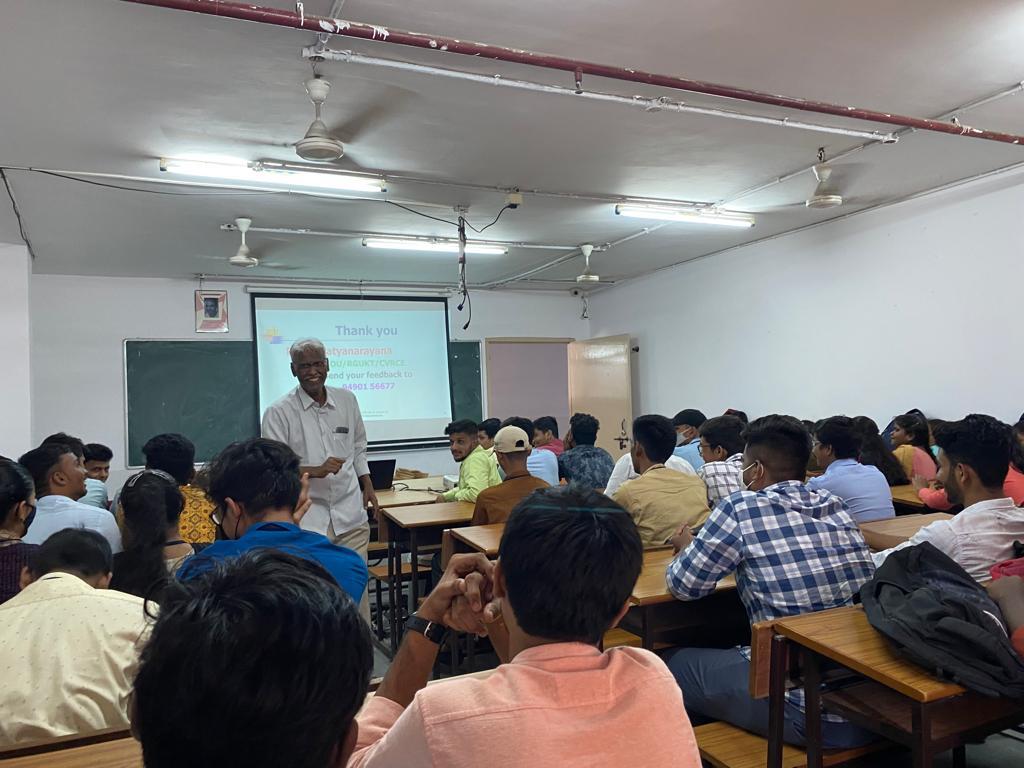 GUEST PROFILE (IF ANY): Prof. K. Satyanarayana garu, is a retd. Professor of Mathematics from Osmania University. He served OU for 35 long years1974- 2009. He rendered his services for university as Professor, Head of the Department, Chairman BOS in Mathematics and Chairman BOS  in Computer Science. Sir has guided 4 Ph.Ds & 10 M.Phils. He published 20 research papers in Journals of international repute in Algebra aand its applications to  finite geometries. Sir also extended his services as visiting pro. Of Mathematics in Rajiv Gandhi University of Knowledge Technologies, Gachibowli from2009 to 2014. Also worked for CVR College of Engineering as a Pro. In Mathematics. As Sir’s passion is teaching and inspiring young brains,since 3 years sir is uploading videos in you tube which are useful and supportive for aspirants of CSIR-UGC-NET, JEE-Mains. FEED BACK IF ANY: The students were satisfied by the lecture and are motivated to deal positively with the subject mathematics.  ATTACHMENTS: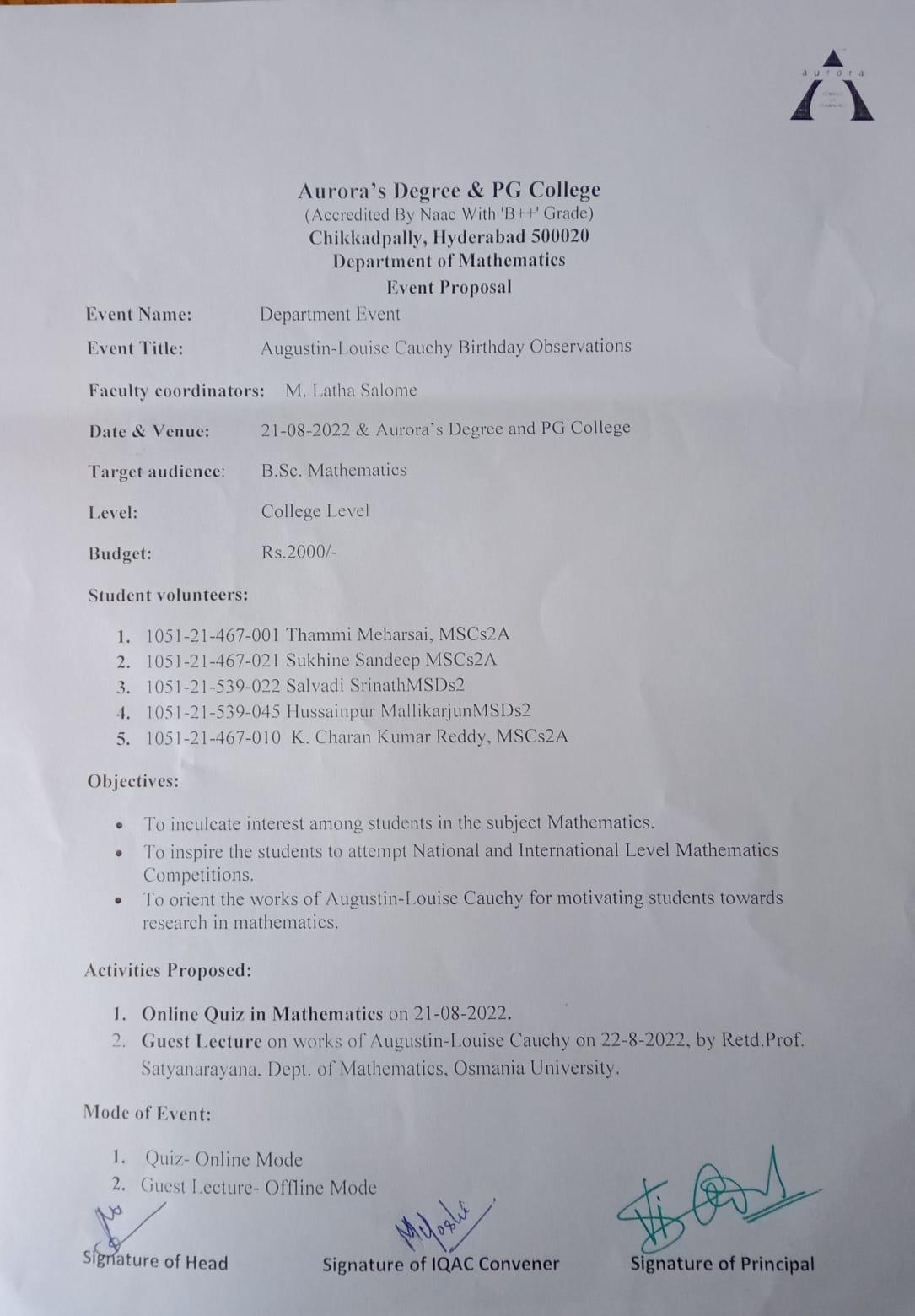 RECEIPTS (IF ANY):  NilCERTIFICATES (IF ANY): NilNAME OF THE EVENT / ACTIVITYAugustin-Louis Cauchy Birthday observationsTYPE OR TITLE OF EVENT / ACTIVITYAugustin-Louis Cauchy Birthday observationsFACULTY INCHARGEMs.M. Latha SalomeDEPARTMENT/CELL/COMMITTEE/CLUBDepartmentDATE21-08-2022VENUEAurora’s Degree and PG CollegeTARGET AUDIENCEB.Sc. Physical Sciences S.No.NameRoll No.Class & SectionGender1Thammi Meharsai1051-21-467-001MSCs2AMale2C Himabindhu1051-21-467-002MSCs2AFemale3Jakkareddy Karthik Reddy1051-21-467-003MSCs2AMale4Nadimpally Dhana Sai Sumith Varma1051-21-467-004MSCs2AMale5Thadvai Deekshith1051-21-467-005MSCs2AMale6Kotte Sruthika1051-21-467-006MSCs2AFemale7Vatsavai Bhargava Sai Raghavendra Varma1051-21-467-007MSCs2AMale8Muppadi Omkar1051-21-467-008MSCs2AMale9Ragi Rohith1051-21-467-009MSCs2AMale10Kancharla Charan Kumar Reddy1051-21-467-010MSCs2AMale11M Suresh1051-21-467-011MSCs2AMale12Birelli Punyavathi1051-21-467-012MSCs2AFemale13Arutla Sushma1051-21-467-013MSCs2AFemale14Birader Vivek Kumar1051-21-467-014MSCs2AMale15Roshini Salunki1051-21-467-015MSCs2AFemale16Peketi Lohit Satya Sai Venkat Reddy1051-21-467-016MSCs2AMale17Lakshman Bahadur Budha1051-21-467-017MSCs2AMale18Volisetty Balakrishna1051-21-467-018MSCs2AMale19Vemula Anusha1051-21-467-019MSCs2AFemale20Javvaji Vinod Kumar1051-21-467-020MSCs2AMale21Sukhine Sandeep1051-21-467-021MSCs2AMale22Bandari Praneethkumar1051-21-467-022MSCs2AMale23Thakkuri Srivardhan1051-21-467-023MSCs2AMale24Merupula Sanjana1051-21-467-024MSCs2AFemale25Alluri Nithin Reddy1051-21-467-025MSCs2AMale26Vengala Suchithra1051-21-467-026MSCs2AFemale27Mekala Vijay1051-21-467-027MSCs2AMale28Erram Harsha Vardhan1051-21-467-028MSCs2AMale29Markapudi Bindu1051-21-467-029MSCs2AFemale30Namile Shailaja1051-21-467-030MSCs2AFemale31Thakur Swetha1051-21-467-031MSCs2AFemale32Kunda Shiva Kiran1051-21-467-032MSCs2AMale33Gorla Pavan Kumar1051-21-467-033MSCs2AMale34Annaboina Abhishek Goud1051-21-467-034MSCs2AMale35Motapalukula Ashwiz1051-21-467-035MSCs2AMale36Sidhartha Kanjilal1051-21-467-036MSCs2AMale37Shaik Anas1051-21-467-037MSCs2AMale38Sriram Saicharan1051-21-467-038MSCs2AMale39Kannuri Sathvik1051-21-467-039MSCs2AMale40Sardar Sukhbeer Singh1051-21-467-040MSCs2AMale41Gujjar Narendar1051-21-467-041MSCs2AMale42Maddur Hemanth1051-21-467-042MSCs2AMale43Manchineela Venkata Rama Bharadwaj Sharma1051-21-467-043MSCs2AMale44Jamparapu Tharun1051-21-467-044MSCs2AMale45Katakam Varsha1051-21-467-045MSCs2AFemale46Thakur Srinath Singh1051-21-467-046MSCs2AMale47Tula Uday Kumar1051-21-467-047MSCs2AMale48Vishal Reddy1051-21-467-049MSCs2BMale49D Vamshi1051-21-467-049MSCs2BMale50Sangu Upasana1051-21-467-051MSCs2BFemale51Banoth Suman Nayak 1051-21-467-072MSCs2BMale52Aravind Kumar Bansiwal1051-21-467-079MSCs2BMale53Rajput Siddhi1051-21-467-080MSCs2BFemale54Mohammed Feroz1051-21-467-081MSCs2BMale55A Aakash1051-21-467-093MSCs2BMale56Jakkula Anith Babu 1051-21-467-094MSCs2BMale57B. Dharani 1051-21-467-095MSCs2BFemale58Aman. R1051-21-539-002MSDs 2Male59Sanjana1051-21-539-005MSDs 2Female60uzmanazmeen1051-21-539-006MSDs 2Female61R. Nithin1051-21-539-018MSDs 2Male62S. Srinath1051-21-539-022MSDs 2Male63Mallikarjun.H1051-21-539-045MSDs 2Male64Sannidhi1051-21-539-049MSDs 2Female